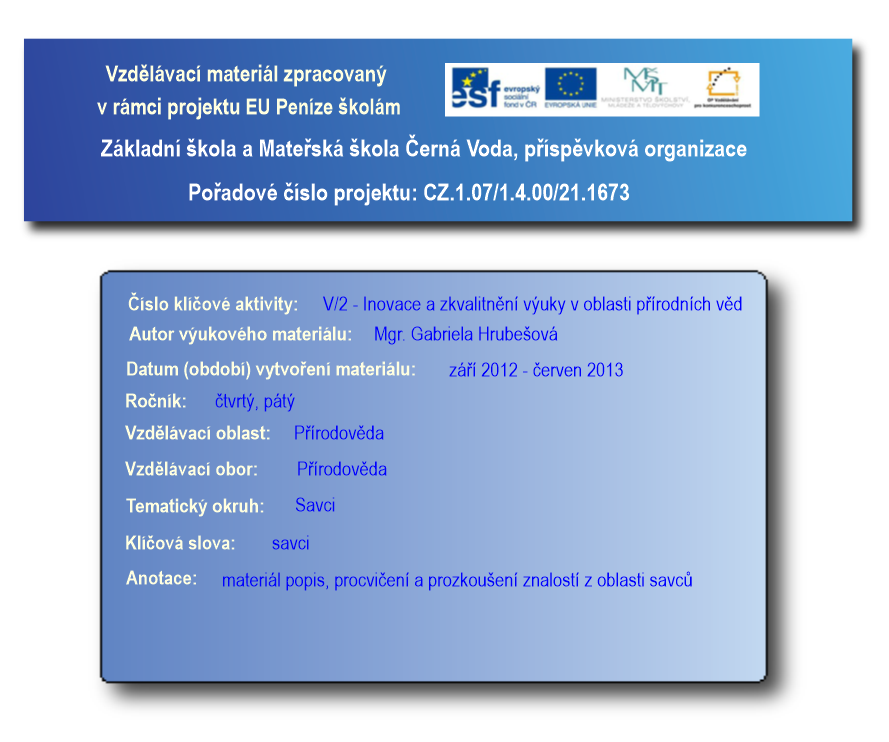 SavciSavci patří mezi živočichy, obratlovce.Mláďata se živí sáním mateřského mléka.KostraSavci mají kostru a páteř tvořenou obratli.Kostra chrání orgány a spolu se svaly umožňuje pohyb. Kostra se skládá z kostí.Hlavní části kostry jsou: TěloVětšina savců má tělo pokryto srstí.PohybPohyb savců závisí na životních podmínkách.Každý se pohybuje jinak: RozmnožováníVětšina savců rodí živá mláďata, která se vyvíjejí v těle matky a po narození se živí mateřským mlékem.K čemu nám savci jsou?Někteří savci přinášejí člověku užitek.Kůň – tažná síla, sportOvce – vlna, maso, mléko, kůžeKráva – mléko, maso, kůžeLovná zvěř se loví pro maso nebo kožešinu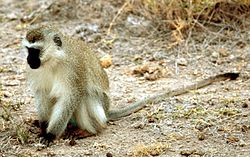 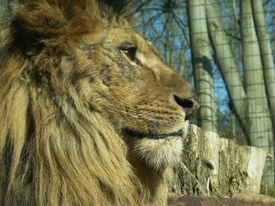 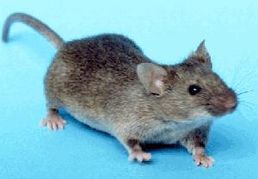 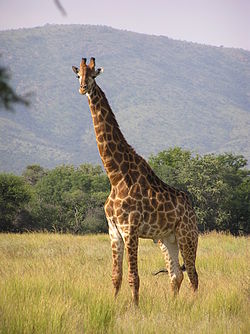 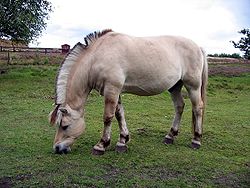 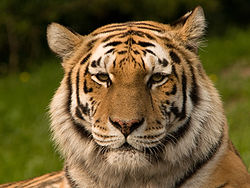 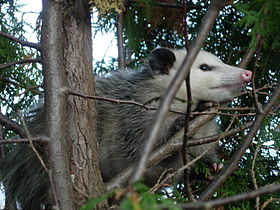 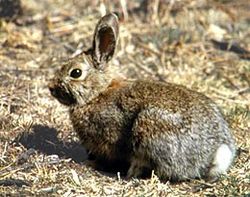 Napiš zástupce ke každému místu pohybu savců:na souši …………………………………………..ve vzduchu……………………………………….ve vodě…………………………………………….Doplň chybějící slova:Savci většinou rodí ------------------ -------------------------------.Mláďata savců se ve většině případech živí ---------------------------------  -----------------------.Základem těla savců je ------------------------.Osou těla savců je  ------------------------.Páteř je složena z -------------------------.Většina savců se vyvíjí v --------------  --------------------.Savci až na výjimky mají tělo pokryto ----------------.Když se savci živí rostlinnou potravou, říká se jim ------------------------------------.Všežravci se živí -------------------------------- i ------------------------------  -------------------------.Když se savci živí živočišnou potravou, říká se jim -----------------------------.Napiš 15 zástupců savců:Zdroje obrázků: cs.wikipedia.org/wiki/levcs.wikipedia.org/wiki/tygrcs.wikipedia.org/wiki/zajíccs.wikipedia.org/wiki/kůňcs.wikipedia.org/wiki/žirafacs.wikipedia.org/wiki/opicecs.wikipedia.org/wiki/myš